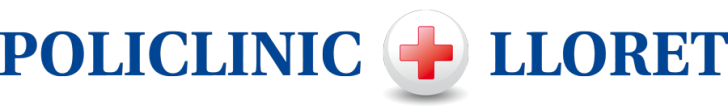 Es busca, especialista en Cardiologia, per passar consulta de mútues, privats en centre mèdic a Lloret de Mar. àmplia cartera de pacients. S'ofereix horari laboral a convenir i bones condicions de treball.
Interessats possar-se en contacte per mail:administracion@policliniclloret.comTel: 688477471